Adh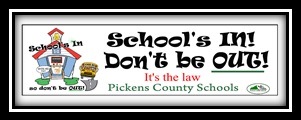 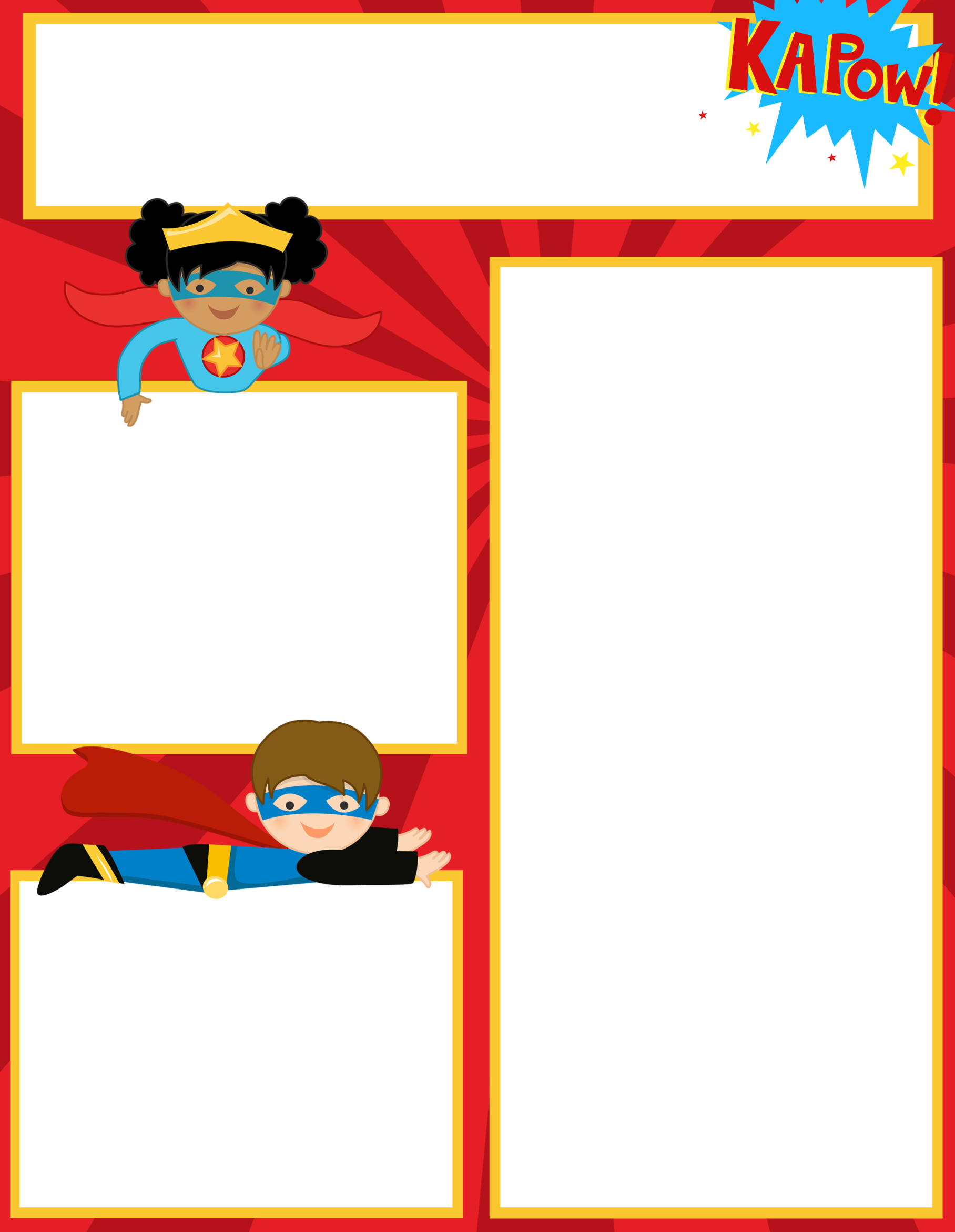 